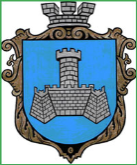 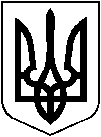 УКРАЇНАВІННИЦЬКОЇ ОБЛАСТІМІСТО ХМІЛЬНИКРОЗПОРЯДЖЕННЯМІСЬКОГО ГОЛОВИвід “31 ” грудня 2021р                                                                №691-рПро доповнення та внесення змін до розпорядженняміського голови від 21.12.2021 р. №660-р «Про забезпечення оприлюднення інформації про оплату праці керівниківта заступників керівників на офіційному веб-сайтіХмільницької міської ради»З метою належного виконання  Закону України від 08.09.2021 р. №1723-ІХ «Про внесення змін до деяких законів України щодо забезпечення відкритості інформації про розмір оплати праці в державних та комунальних компаніях», враховуючи службову записку начальника Управління ЖКГ та КВ Хмільницької міської ради Литвиненко І.С. від 22.12.2021 р. №5387/01-24, керуючись ст.ст.42,59 Закону України «Про місцеве самоврядування в Україні»:Доповнити Додаток 1  «Перелік посад керівників та їх заступників, інформація про оплату праці яких оприлюднюється на офіційному веб-сайті Хмільницької міської ради» розпорядження міського голови від 21.12.2021 р. №660-р  «Про забезпечення оприлюднення  інформації про оплату праці керівників та заступників керівників на офіційному веб-сайті Хмільницької міської ради» п.п.64,65 наступного змісту:Внести зміни до Додатку 2 розпорядження міського голови від 21.12.2021 р. №660-р  «Про забезпечення оприлюднення  інформації про оплату праці керівників та заступників керівників на офіційному веб-сайті Хмільницької міської ради», доповнивши словосполучення «назва установи (організації) – головного розпорядника коштів» словосполученням «орган, що координує роботу комунального підприємства».Контроль за виконанням цього розпорядження покласти на керуючого справами виконавчого комітету Хмільницької міської ради Маташа С.П.Міський голова                                                Микола ЮРЧИШИНС.МАТАША.СТАШКОТ.ТИЩЕНКОІ.ЛИТВИНЕНКОЕ.МЕЖЕНСЬКАС.ЄРОШЕНКОН.БУЛИКОВАО.СИДОРИШИНАДодаток 1до розпорядженняміського головивід «31»грудня 2021 р. №691-рПЕРЕЛІК посад керівників та їх заступників, інформація про оплату праці яких оприлюднюється на офіційному веб-сайті Хмільницької міської радиМіський голова                                                 Микола ЮРЧИШИН№з/пПосада64Керівник КП «Центральна Хмільницька аптека №256» Хмільницької міської ради та заступник(и) керівника (в разі наявності такої посади в штатному розписі)65Керівник КНП «Хмільницька стоматологічна поліклініка»  Хмільницької міської ради та заступник(и) керівника (в разі наявності такої посади в штатному розписі)№з/пПосадаМіський головаЗаступники міського голови з питань діяльності виконавчих органів міської радиКеруючий справами виконкому міської радиСекретар міської радиСтарости Керівник КУ «Трудовий архів»Начальник управління праці та соціального захисту населення Хмільницької міської радиЗаступник(и) начальника управління праці та соціального захисту населення Хмільницької міської радиКерівник Територіального центру соціального обслуговування (надання соціальних послуг) Хмільницької міської ради та заступник керівника (в разі наявності такої посади в штатному розписі)Керівник Хмільницького міського центру соціальних служб та заступник керівника (в разі наявності такої посади в штатному розписі)Начальник управління освіти, молоді та спорту Хмільницької міської радиЗаступник начальника управління освіти, молоді та спорту  Хмільницької міської радиКерівник Хмільницької ДЮСШ та заступник керівника (в разі наявності такої посади в штатному розписі)Керівник КЗ «Навчально-виховний комплекс: загальноосвітня школа І-ІІІ ступенів-гімназія №1 м. Хмільника Вінницької області» та заступник(и) керівника (в разі наявності такої посади в штатному розписі)Керівник КЗ «Загальноосвітня школа І-ІІІ ступенів №2 м. Хмільника Вінницької області» та заступник(и) керівника (в разі наявності такої посади в штатному розписі)Керівник КЗ «Загальноосвітня школа І-ІІІ ступенів №3 м. Хмільника Вінницької області» та заступник(и) керівника (в разі наявності такої посади в штатному розписі)Керівник КЗ «Загальноосвітня школа І-ІІІ ступенів №4 м. Хмільника Вінницької області» та заступник(и) керівника (в разі наявності такої посади в штатному розписі)Керівник КЗ «Березнянський заклад загальної середньої освіти І-ІІІ ступенів» Хмільницької міської ради та заступник(и) керівника (в разі наявності такої посади в штатному розписі) Керівник КЗ «Білорукавський заклад загальної середньої освіти І ступеня» Хмільницької міської ради та заступник(и) керівника (в разі наявності такої посади в штатному розписі)Керівник КЗ «Великомитницький заклад загальної середньої освіти І-ІІІ ступенів» Хмільницької міської ради та заступник(и) керівника (в разі наявності такої посади в штатному розписі) Керівник КЗ  «Голодьківський заклад загальної середньої освіти І-ІІ ступенів» Хмільницької міської ради та заступник(и) керівника (в разі наявності такої посади в штатному розписі)Керівник КЗ «Куманівецький заклад загальної середньої освіти І-ІІ ступенів» Хмільницької міської ради та заступник(и) керівника (в разі наявності такої посади в штатному розписі)Керівник КЗ  «Кушелівський заклад загальної середньої освіти І-ІІІ ступенів» Хмільницької міської ради та заступник(и) керівника (в разі наявності такої посади в штатному розписі) Керівник КЗ  «Лозівський заклад загальної середньої освіти І-ІІІ ступенів» Хмільницької міської ради та заступник(и) керівника (в разі наявності такої посади в штатному розписі)Керівник КЗ  «Порицький заклад загальної середньої освіти І-ІІІ ступенів» Хмільницької міської ради та заступник(и) керівника (в разі наявності такої посади в штатному розписі)Керівник КЗ  «Соколівський заклад загальної середньої освіти І-ІІ ступенів» Хмільницької міської ради та заступник(и) керівника (в разі наявності такої посади в штатному розписі)Керівник КЗ «Сьомацький заклад загальної середньої освіти І-ІІІ ступенів» Хмільницької міської ради та заступник(и) керівника (в разі наявності такої посади в штатному розписі) Керівник КЗ  «Томашпільський заклад загальної середньої освіти І-ІІ ступенів» Хмільницької міської ради та заступник(и) керівника (в разі наявності такої посади в штатному розписі) Керівник КЗ  «Широкогребельський заклад загальної середньої освіти І-ІІІ ступенів» Хмільницької міської ради та заступник(и) керівника (в разі наявності такої посади в штатному розписі) Керівник КЗ  «Журавненський заклад загальної середньої освіти І-ІІІ ступенів» Хмільницької міської ради та заступник(и) керівника (в разі наявності такої посади в штатному розписі)Керівник КЗ  «Кожухівський заклад загальної середньої освіти І-ІІІ ступенів» Хмільницької міської ради та заступник(и) керівника (в разі наявності такої посади в штатному розписі) Керівник КЗ  «Шевченківський заклад загальної середньої освіти І-ІІІ ступенів» Хмільницької міської ради та заступник(и) керівника (в разі наявності такої посади в штатному розписі)Керівник закладу дошкільної освіти №1 (ясла-садок) «Пролісок» м. Хмільника та заступник(и) керівника (в разі наявності такої посади в штатному розписі)Керівник закладу дошкільної освіти №3 (ясла-садок) «Сонечко» м. Хмільника та заступник(и) керівника (в разі наявності такої посади в штатному розписі)Керівник закладу дошкільної освіти №5 (ясла-садок) «Вишенька» м. Хмільника та заступник(и) керівника (в разі наявності такої посади в штатному розписі)Керівник закладу дошкільної освіти №7 (ясла-садок) комбінованого типу «Ромашка» м. Хмільника та заступник(и) керівника (в разі наявності такої посади в штатному розписі)Керівник закладу дошкільної освіти (ясла-садок) «Веселка» с. Соколова та заступник(и) керівника (в разі наявності такої посади в штатному розписі)Керівник Великомитницького закладу дошкільної освіти Хмільницької міської ради та заступник(и) керівника (в разі наявності такої посади в штатному розписі)Керівник Голодьківського  закладу дошкільної освіти Хмільницької міської ради та заступник(и) керівника (в разі наявності такої посади в штатному розписі)Керівник Порицького  закладу дошкільної освіти Хмільницької міської ради та заступник(и) керівника (в разі наявності такої посади в штатному розписі)Керівник Широкогребельського закладу дошкільної освіти Хмільницької міської ради та заступник(и) керівника (в разі наявності такої посади в штатному розписі)Керівник Кожухівського закладу дошкільної освіти «Сонечко» Хмільницької міської ради та заступник(и) керівника (в разі наявності такої посади в штатному розписі)Керівник Журавненського  закладу дошкільної освіти Хмільницької міської ради та заступник(и) керівника (в разі наявності такої посади в штатному розписі)Керівник Колибабинського закладу дошкільної освіти Хмільницької міської ради та заступник(и) керівника (в разі наявності такої посади в штатному розписі)Керівник Лелітський заклад дошкільної освіти Хмільницької міської ради та заступник(и) керівника (в разі наявності такої посади в штатному розписі)Керівник ЦДЮТ та заступник(и) керівника (в разі наявності такої посади в штатному розписі)Керівник  КУ «Інклюзивно-ресурсний центр»Хмільницької міської ради та заступник(и) керівника (в разі наявності такої посади в штатному розписі)Керівник КУ «Центр професійного розвитку педагогічних працівників» Хмільницької міської ради та заступник(и) керівника (в разі наявності такої посади в штатному розписі)Начальник фінансового управління Хмільницької міської радиЗаступник начальника – начальник бюджетного відділу  фінансового управління Хмільницької міської радиНачальник управління житлово-комунального господарства та комунальної власності Хмільницької міської радиКерівник КП «Хмільникводоканал» та заступник(и) керівника (в разі наявності такої посади в штатному розписі)Керівник  КП «Хмільниккомунсервіс» та заступник(и) керівника (в разі наявності такої посади в штатному розписі)Начальник відділу культури і туризму Хмільницької міської радиКерівник КПНЗ «Хмільницька школа мистецтв» та заступник(и) керівника (в разі наявності такої посади в штатному розписі)Керівник КЗ «Будинок культури» Хмільницької міської ради та заступник(и) керівника (в разі наявності такої посади в штатному розписі)Керівник КЗ «Бібліотека для дорослих» Хмільницької міської ради та заступник(и) керівника (в разі наявності такої посади в штатному розписі)Керівник  КЗ «Історичний музей м.Хмільника» та заступник(и) керівника (в разі наявності такої посади в штатному розписі)Керівник КЗ «Історичний музей В.Порика» Хмільницької міської ради та заступник(и) керівника (в разі наявності такої посади в штатному розписі)Начальник відділу з питань охорони здоров’я міської ради Керівник КНП «Хмільницький ЦПМСД» Хмільницької міської ради та заступник(и) керівника (в разі наявності такої посади в штатному розписі)Керівник КНП «Хмільницька ЦЛ» Хмільницької міської ради та заступник(и) керівника (в разі наявності такої посади в штатному розписі)Керівник КП „Архітектурно-проектна майстерня” та заступник(и) керівника (в разі наявності такої посади в штатному розписі)